Publicado en  el 25/07/2013 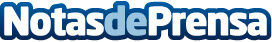 Diario desde Siria: niños testigos de la muerte y el derramamiento de sangreFui por primera vez a Siria en el verano de 2012 con la Misión de Supervisión de las Naciones Unidas. A pesar de los combates, pude viajar por todo el país. Visité pueblos en los que la vida humana había desaparecido por completo, y caminé entre casas derrumbadas por el fuego.Datos de contacto:Nota de prensa publicada en: https://www.notasdeprensa.es/diario-desde-siria-ninos-testigos-de-la-muerte Categorias: Solidaridad y cooperación http://www.notasdeprensa.es